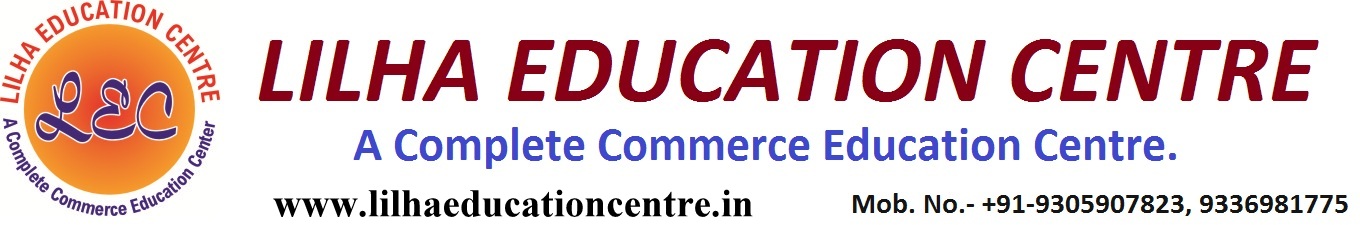 CGST-TEST(D)       11.  (D)        21.  (D) (C)       12.  (C)       22.  (B)(B)       13.  (D)       23.  (D)(B)       14.  (C)       24.  (C) (C)       15.  (A)       25.  (D)(A)       16.  (C)       26.  (A)(B)       17.  (B)       27.  (C)(A)       18.  (B)       28.  (C)(A)       19.  (B)       29.  (C)(D)       20.  (B)       30.  (B)